						     QUICK IDENTIFIER					  As used in label and list        G-1000 Green Fluid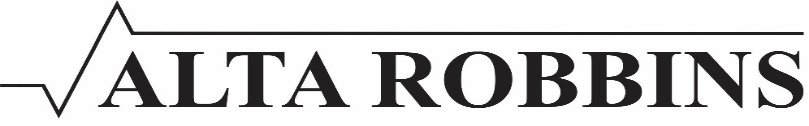 SAFETY DATA SHEET																																																												COMMON NAME				      PRODUCT MODEL NUMBERG-1000 green indicating fluid		                  G-1000PRODUCT FILE NUMBER		      PRODUCT USE920:405-922WA-10			                  Indicating FluidMANUFACTURER’S NAME	                  EMERGENCY PHONE NUMBERAlta Robbins, Inc.				       801-785-1114ADDRESS					       DATE PREPARED110 South 1200 West			                   01-01-2017           CITY, STATE, ZIP				            Lindon, Utah 84042			Classification: This material is considered hazardous by the OSHA Hazard Communication StandardSignal Word:WARNING!		Hazard Statements:		Harmful if swallowed 		Causes serious eye irritation 										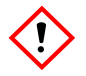 PRECAUTIONARY STATEMENTS	APPERANCE:  Green liquidWarning! May cause eye irritation and possible injury. May be harmful if swallowed.  May cause skin irritation and possible burns. POTENTIAL HEATH EFFECTS:ACUTEEYES:  Based on presence of component 2, product is moderately to severely irritating to the eyes.  Vapors        can cause severe eye irritation.                                              QUICK IDENTIFIER G-1000 Green Fluid	                                    Page 1 of 6110 South 1200 West Lindon, Utah 84042  (801)785-1114  Fax (801) 785-4333SKIN CONTACT:  Based on the presence of component 1, brief contact with undiluted material may cause slight reddening. More prolonged contact, as with, chemical saturated clothing, may cause moderate reddening, swelling, and possible damage to the skin.  Frequent contact may result in the absorption of potentially harmful amounts.  Signs and symptoms of toxicity are similar to those of ingestion.INGESTION:  Based on component 2, if swallowed has the potential of causing severe illness or death.  Intoxication appears in stages.  The first is a feeling of drunkenness without smell of alcohol on the breath.  Nausea, vomiting, and eye symptoms may occur.  Subsequently, rapid breathing, increased heart rate and decreased urination frequency may be experienced.SIGNS AND SYMPTOMS OF EXPOSURE:  Early to moderate CNS depression may be evidenced by giddiness, headache, dizziness and nausea.  In extreme cases, unconsciousness and death may occur.  Kidney damage may be evidenced by changes in urine output, urine appearance or edema (swelling from fluid retention).  Liver damage may be evidenced by loss of appetite, jaundice (yellowish skin color) and sometimes pain in the upper abdomen on the right side.CHRONIC MEDICAL CONDITIONS GENERALLY AGGRAVATED BY EXPOSURE: Preexisting skin, eye, and respiratory disorders may be aggravated by exposure to this product.  Impaired kidney and liver functions from preexisting disorders may be aggravated by exposure to this product.	1.  Chemical Name:		Butyl Cellosolve 	                          2.  Chemical Name:	Ethylene Glycol *	                              CAS No:		 111-76-2				CAS No:	107-21-1		                        OSHA/PEL:	             50 ppm (air) 			      OSHA/PEL:	NE		                      ACGIH/TVL:	             50 ppm (air) 			   ACGIH/TVL:	50 ppm (TWA)		    %:	             6.7							20 mg/M3 (STEL)									         %:	1.3	            3.  Chemical Name:		Aerosol OT Solution	         	      4.  Chemical Name:	Green Dye	                              CAS No:		577-11-7 			            CAS No:	518-47-8	                         OSHA/PEL:		NA 				       OSHA/PEL:	NA	                      ACGIH/TVL:		NA 				    ACGIH/TVL:	NA		     %:		0.3				                      %:	Trace	            5.  Chemical Name:		Green Dye  	                              CAS No:		19381-50-1  	                        OSHA/PEL:		NA 	                     ACGIH/TVL:		NA 	                                       %:		Trace 	This product also contains 92.0% distilled water (CAS 7732-18-5) and a trace of Sodium Bicarbonate (CAS 144558).Bicarbonate (CAS 144558).* This component is listed as a SARA title III section 313 toxic chemicalEYES:  Immediately flush eyes with plenty of water for at least 15 minutes while holding eyelids open.  Get medical attentionSKIN:  Remove contaminated clothing and flush skin with water.  If irritation occurs, get medical attention.INGESTION:  If conscious, give two glasses of water and induce vomiting by giving 30cc (2 tablespoons) Syrup of Ipecac.  If Ipecac is unavailable induce vomiting by touching finger to back of victim’s throat. Keep victim’s head below hips while vomiting.  Take immediately to the hospital.QUICK IDENTIFIER G-1000 Green Fluid			Page 2 of 6110 South 1200 West Lindon, Utah 84042   (801)785-1114   Fax (801) 785-4333INHALATION:  Due to high boiling point, inhalation is not normally a problem.  Remove to fresh air.																																														FLASH POINT	 METHOD USED 	FLAMMABLE LIMITS (in Air % by Vol.)       LEL  UELNon Flashing		 N/A			N/A					       	       NA     NAAUTO-IGNITION TEMPERATURE 			EXTINGUISHER MEDIAN/A 								CO2, Dry ChemicalUNUSUAL FIRE AND EXPLOSION HAZARDSNoneRESPONSE TO SMALL SPILLS:Flush with water and clean up with absorbent material.  Dispose of properly.  WASTE DISPOSAL:Place in an appropriate disposal facility in compliance with Federal, State, and local regulations.HANDLING AND STORAGE: Skin and eye contact should be avoided as good industrial practice. Wearing of protective gloves and eye protection is recommended. Wash hands and contaminated skin area after handling.  Follow all warnings and precautions even after container is emptied. Wash thoroughly after handling or at the end of the shift.OTHER PRECAUTIONS: Store in cool dry place away from strong oxidizers and acids.  Keep container tightly closed when not in use.  All handling equipment should be properly grounded to prevent the build-up of electrostatic charges.  Storage area should be equipped with CO2 system.  Handle in accordance with good industrial hygiene and safety practices.																																									RESPIRATORY PROTECTIONNot typically required.  If exposure exceeds permissible exposure limits wear a self-contained breathing apparatus in compliance with NIOSH/MSHA specifications.  Comply with 29CFR 1910.134VENTILATIONGeneral (mechanical) room ventilation is generally satisfactory.  Special, local ventilation may be needed at points where vapors can be expected to exceed exposure limits.PROTECTIVE GLOVESFor the best protection wear nitrile, neoprene, PVC or natural rubber gloves. EYE PROTECTIONWear chemical goggles if there is likelihood of contact with eyes.ADDITIONAL PROTECTIVE CLOTHING OR EQUIPMENTBoots, aprons, or chemical suits should be used when necessary to prevent skin contact.  Eye wash fountains and safety showers should be available for emergency use.QUICK IDENTIFIER G-1000 Green Fluid			Page 3 of 6110 South 1200 West Lindon, Utah 84042   (801)785-1114   Fax (801) 785-4333														    BOILING POINT PRESSURE (mmHg)		     SPECIFIC GRAVITY (H2o=1)	   VAPOR     310ºF						1.0 @ 20ºC			   20    VAPOR DENSITY (AIR=1)			     SOLUBILITY IN WATER	   REACTIVITY IN WATER    <1					     Completely miscible 		   0    EVAPORATION RATE			    MELTING POINT		    PH    NA					    NA			                NA    APPEARANCE & ODOR			  V.O.C.    Green, Odorless				             739g/L																																																			STABILITY					    CONDITION TO AVOID    Stable					    NA     INCOMPATIBILITY (Materials to Avoid)	    Oxidizing agents and alkalies     HAZARDOUS DECOMPOSITION PRODUCTS    Carbon monoxide and undefined organic compounds may be formed during combustion.    HAZARDOUS POLYMERIZATION	    	CONDITIONS TO AVOID    Will not occur				     NAAcute Effects:	Inhalation:      High vapor concentrations may cause irritation of the upper respiratory tract and                                                        dyspnea.		Skin Contact: May cause irritation.Chronic Effects:	Inhalation:	 Repeated or prolonged exposures would be expected to cause irritation of the                                  respiratory tract and narcosis.  May cause liver and kidney damage as well as                                  hemolysis.		Skin Contact:  Produces skin irritation upon prolonged or repeated exposures.Chemical Listed as Carcinogen or Potential CarcinogenNational Toxicology Program		I.A.R.C. Monographs			OSHANO					NO					NOEcotoxicity:  No data available.  No information available.Environmental:  No data available.  No information available.Physical:  No Information available.Other:  No information available.QUICK IDENTIFIER G-1000 Green Fluid			Page 4 of 6110 South 1200 West Lindon, Utah 84042   (801)785-1114   Fax (801) 785-4333Disposal:  Dispose of all cleanup materials in accordance with all Local, State, and Federal regulations																																								  Proper Shipping Name:		Not RegulatedHazard Class or Division:		3Identification Number:		NA1993Packing Group			IIITSCA (TOXIC SUBSTANCE CONTROL ACT):  All components of this product are on the TSCA inventory or are exempt from TSCA inventory requirements.SARA Section 302 Extremely Hazardous Substances (EHS):  This product does not contain any components regulated under Section 302 (40 CFR 355) as Extremely Hazardous Substances.SARA Section 304 CERCLA Hazardous Substances:  This product does not contain any components regulated under section 304 (40 CFR 370) as hazardous chemicals for emergency release.SARA Section 311/312 Hazard Communication Standard (HCIS):  This product is regulated under Section 311/312 HCS (40 CFR 370) as:		Delayed health hazard		Fire Hazard		Immediate Health HazardSARA Section 313 Toxic Chemical List (TCL):  This product contains Glycol Ether.Clear Water Act CWA- Priority Pollutants:  Not ProvidedSTATE REGULATIONS: California Proposition 65: Not ProvidedINTERNATIONAL REGULATIONS:  NOT PROVIDED- THIS PRODUCT IS FOR INDUSTRIAL AND LABORATORY USE ONLY, KEEP AWAY FROM  CHILDREN.- Do not store in open, unlabeled or mislabeled containers.- Keep away from flames and high temperatures.- For personal hygiene protection, employees should wash thoroughly after handling product.  Always wash before    eating and using toilet facilities.- HMIS rating HEALTH - 2 FLAMMABILITY - 0 REACTIVITY – 1QUICK IDENTIFIER G-1000 Green Fluid			Page 5 of 6110 South 1200 West Lindon, Utah 84042   (801)785-1114   Fax (801) 785-4333DISCLAIMER OF LIABILITYThe information contained herein is, to the best of our knowledge and belief, accurate.  However, since the conditions of handling and use are beyond our control, we make no guarantee of the results, and assume no liability for damages incurred by use of this material.  All chemicals may present unknown health hazards and should be used with caution.  Although certain hazards are described herein, we cannot guarantee that these are the only hazards which exist.  Final determination of suitability of the chemical is the sole responsibility of the user.  User of any chemical should satisfy themselves that the conditions and methods of use assure that the chemical is used safely.  NO REPRESENTATIONS OR WARRANTIES, EITHER EXPRESS OR IMPLIED, OF MERCHANTABILITY, FITNESS FOR A PARTICULAR PURPOSE OR ANY OTHER NATURE ARE MADE HEREUNDER WITH RESPECT TO THE INFORMATION CONTAINED HEREIN OR THE CHEMICAL TO WHICH THE INFORMATION REFERS.  It is the responsibility of the user to comply with all applicable federal, state, local laws and regulations.QUICK IDENTIFIER G-1000 Green Fluid			Page 6 of 6110 South 1200 West Lindon, Utah 84042   (801)785-1114   Fax (801) 785-4333		